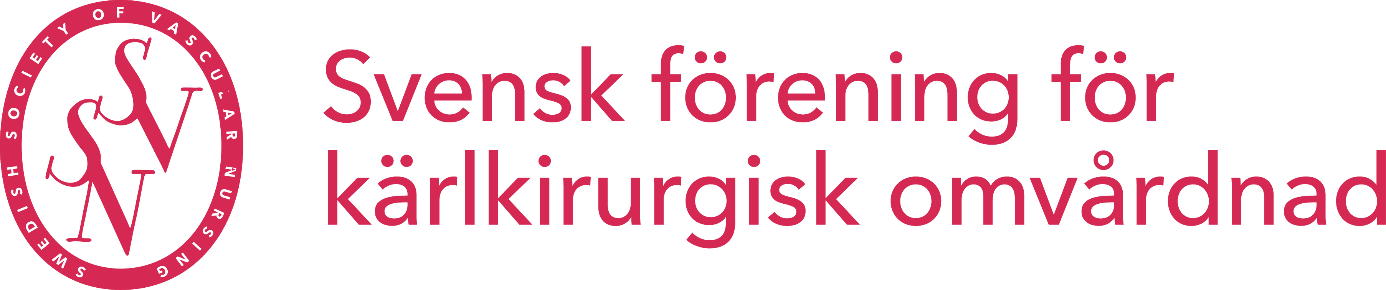 Hej!2020 blev ett år som för oss alla i mångt och mycket kom att präglas av pandemin Covid19. Det årliga Kärlmötet ställdes in och föreningens årsmöte hölls istället digitalt i oktober. SSVN har i samverkan med SSVS arbetat med framtagning av ”Personcentrerat och sammanhållet vårdförlopp Kritisk benischemi” och arbetar med framtagning av patientinformation för fyra diagnoser, som kommer lanseras under våren 2021.Vi arbetar i samarbete med SSVS för att återigen skapa ett innehållsrikt program under det Digitala Svenska Kärlmötet 2021 som äger rum 6 maj. Notera datumet redan nu. Programmet kommer att publiceras på hemsidan så fort det är färdigt. Obs! Mötet är kostnadsfritt för medlemmar.Vi fortsätter att utveckla föreningens hemsida. Om ni har några tips på intressanta kurser, bra böcker eller reseskildringar från något intressant event, kan ni höra av er till karlkiromv@gmail.com.På vår hemsida finner ni bland annat kompetensbeskrivning för sjuksköterskor verksamma inom kärlkirurgisk vård samt information om olika stipendier som SSVN delar ut i samband med det årliga Svenska Kärlmötet. Vi vill särskild slå ett slag för möjligheterna att lämna in ansökan för ”Bästa utvecklingsprojekt inom kärlkirurgisk omvårdnad” och vinna 5000 SEK. Till sist vill vi påminna Er att utan medlemmar – ingen förening! Fortsätt som medlem genom att betala medlemsavgiften för 2021.Bli medlem genom att fylla i registreringsformuläret och betala medlemsavgiften på 150 kr/år. Betalningen kan du göra enkelt via Swish (123-524 64 59) eller bankgiro 727-3337, mottagare Svensk förening för Sjuksköterskor. Ange alltid ditt namn och kontaktuppgifter i samband med inbetalningen.
Ditt medlemskap möjliggör bland annat:
Ett separat sjuksköterskeprogram på Svenska Kärlmötet  Reducerad anmälningsavgift till svenska kärlmötet Digital föreläsning i intressanta och inspirerande ämnen minst två gånger/år Utdelning av flera stipendier till utveckling och forskningSamverkan mellan kärlkirurgiska enheter i SverigeVarma hälsningar, Styrelsen i SSVN